Schülerreferat 1: Satzglieder und Füllungsarten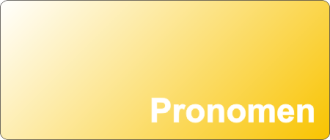 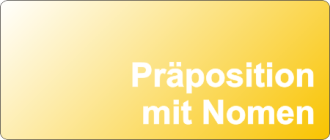 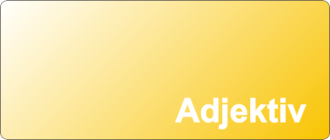 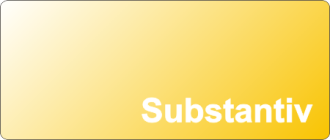 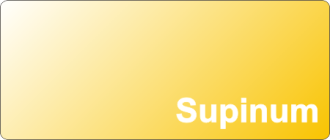 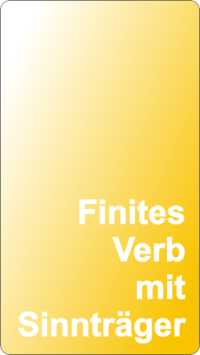 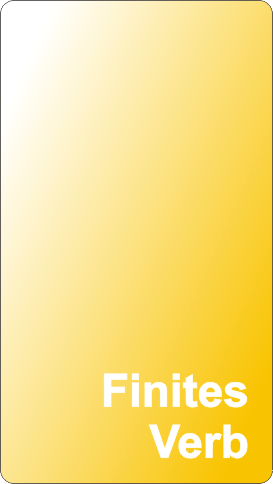 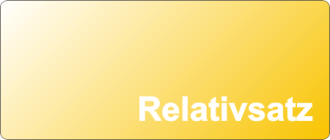 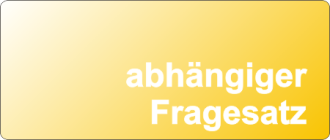 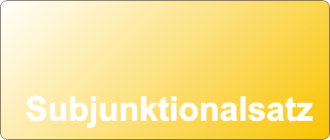 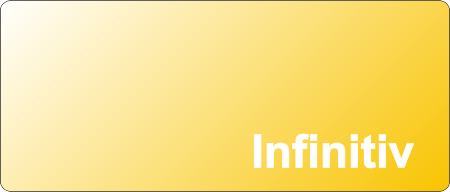 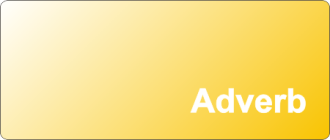 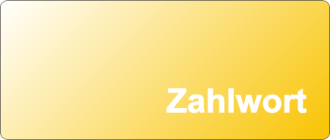 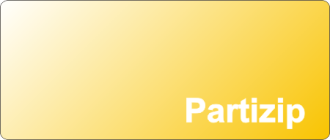 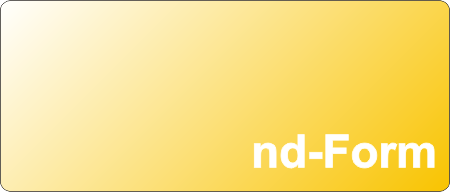 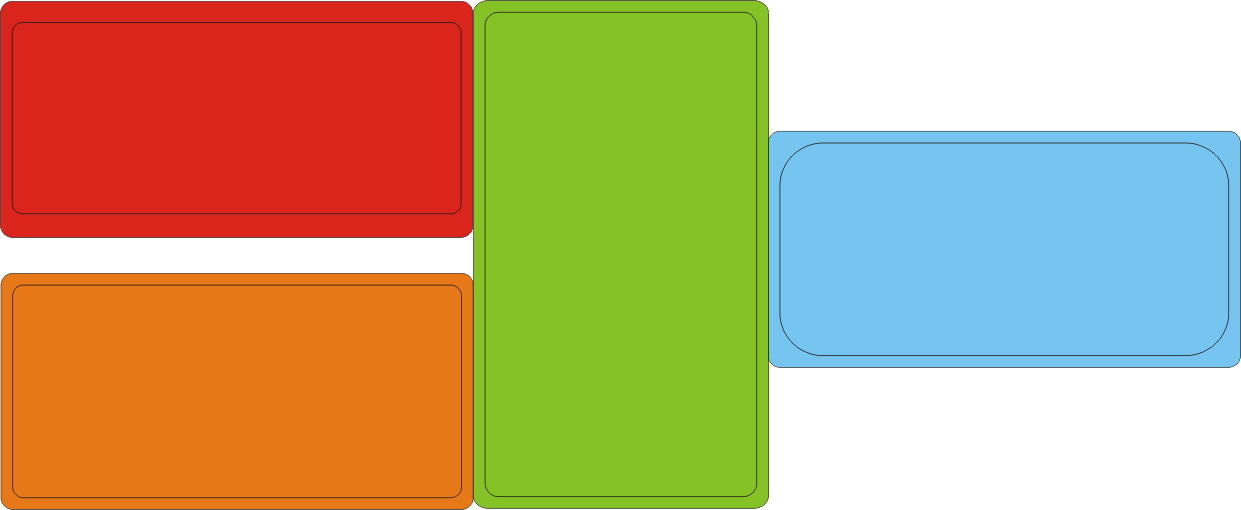 Schülerreferat 2: Ergänzungen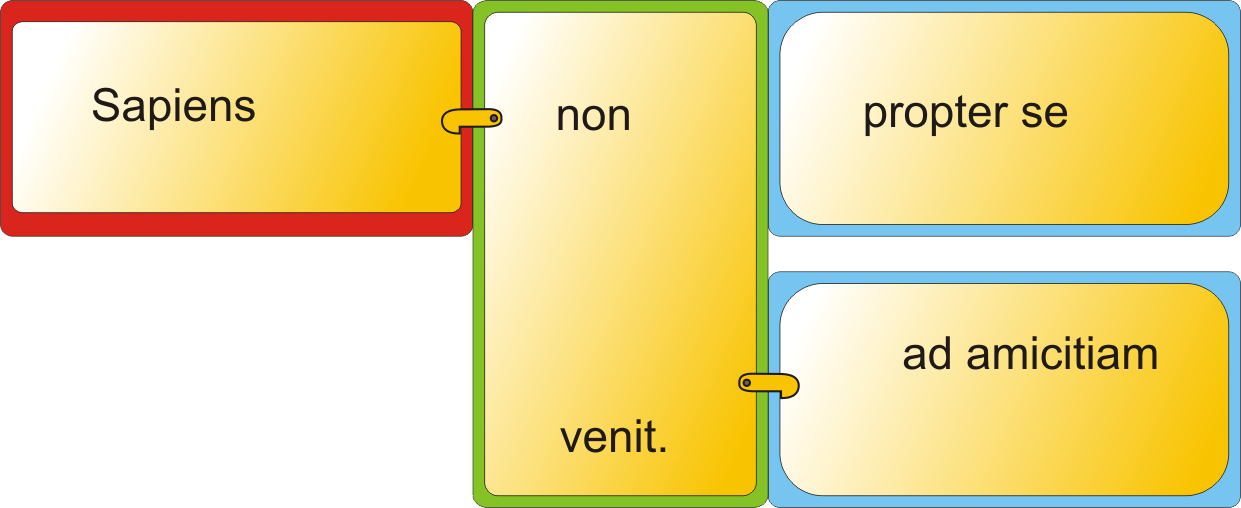 BeispieleErgänzungBeschreibung[fast jedes Verb]E1Ergänzung auf die Frage „wer oder was“oblivisci, accusare, damnare, absolvereE2Ergänzung auf die Frage „wessen“ („mit Genitiv“)maledicere, parcere, persuadere, favereE3Ergänzung auf die Frage „wem“ („mit Dativ“)iubere, sequi, fugereE4Ergänzung auf die Frage „wen“ („mit Akkusativ/Nebensatz/AcI“)uti, frui, fungi, potiri, liberare, carere, egereE5Ergänzung in Form eines Ablativs oder einer dazu alternativen Füllungsartnarrare, dubitare, quaerereE6Ergänzung in Form eines Präpositionalobjekts oder einer dazu alternativen Füllungsarthabitare, stare, venire, ireE7Ergänzung bei Verben der Ortsruhe und -veränderung auf die Fragen „wo“, „woher“ u. „wohin“